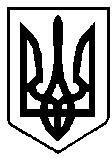 УКРАЇНАРІВНЕНСЬКА ОБЛАСТЬм. ВАРАШР О З П О Р Я Д Ж Е Н Н Яміського голови22 липня 2021 року								 № 198-рПро призначення на посаду директораВараської гімназії Вараської міськоїради Рівненської області та укладеннястрокового трудового договоруз ГУЗЬ Аллою ОлександрівноюВідповідно до статті 21 Кодексу законів про працю України, абзацу третього частини другої статті 25 Закону України «Про освіту», пунктом  11 статті 39 Закону України «Про повну загальну середню освіту», враховуючи рішення Вараської міської ради від 28.05.2021 року №407  «Про затвердження Положення про конкурс на посаду керівника комунального закладу загальної середньої освіти», №409 «Про проведення конкурсу на посаду керівника Вараської гімназії Вараської міської ради Рівненської області» та рішення конкурсної комісії з проведення конкурсу на посаду керівника Вараської гімназії Вараської міської ради Рівненської області (протокол №10 від 16.07.2021 року), керуючись пунктом 10 частини четвертої статті 42, частини восьмої статті 59 Закону України «Про місцеве самоврядування в Україні»:1. Призначити ГУЗЬ Аллу Олександрівну з 23 липня 2021 року на посаду директора Вараської гімназії Вараської міської ради Рівненської області.2. Укласти строковий трудовий договір (контракт) з ГУЗЬ Аллою Олександрівною, терміном на 2 (два) роки (додається).3. Контроль за виконанням розпорядження залишаю за собою.Міський голова                                                    		Олександр МЕНЗУЛ